                Secretaria Municipal de Educação de Ipumirim/SCPrograma Nacional de Alimentação Escolar – PNAENúcleo Educacional Municipal Professor Claudino Locatelli   Cardápio Pré-Escola I (4 - 5 anos) Zona Urbana Período Integral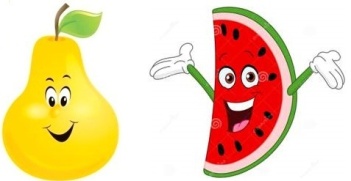 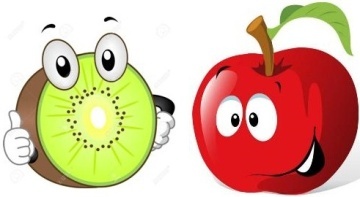                 Secretaria Municipal de Educação de Ipumirim/SCPrograma Nacional de Alimentação Escolar – PNAENúcleo Educacional Municipal Professor Claudino Locatelli   Cardápio Pré-Escola I (4 - 5 anos) Zona Urbana Período Integral                Secretaria Municipal de Educação de Ipumirim/SCPrograma Nacional de Alimentação Escolar – PNAENúcleo Educacional Municipal Professor Claudino Locatelli   Cardápio Pré-Escola I (4 - 5 anos) Zona Urbana Período Integral                Secretaria Municipal de Educação de Ipumirim/SCPrograma Nacional de Alimentação Escolar – PNAENúcleo Educacional Municipal Professor Claudino Locatelli   Cardápio Pré-Escola I (4 - 5 anos) Zona Urbana Período Integral                Secretaria Municipal de Educação de Ipumirim/SCPrograma Nacional de Alimentação Escolar – PNAENúcleo Educacional Municipal Professor Claudino Locatelli   Cardápio Pré-Escola I (4 - 5 anos) Zona Urbana Período Integral                Secretaria Municipal de Educação de Ipumirim/SCPrograma Nacional de Alimentação Escolar – PNAENúcleo Educacional Municipal Professor Claudino Locatelli   Cardápio Pré-Escola I (4 - 5 anos) Zona Urbana Período Integral                Secretaria Municipal de Educação de Ipumirim/SCPrograma Nacional de Alimentação Escolar – PNAENúcleo Educacional Municipal Professor Claudino Locatelli   Cardápio Pré-Escola I (4 - 5 anos) Zona Urbana Período Integral                Secretaria Municipal de Educação de Ipumirim/SCPrograma Nacional de Alimentação Escolar – PNAENúcleo Educacional Municipal Professor Claudino Locatelli   Cardápio Pré-Escola I (4 - 5 anos) Zona Urbana Período Integral                Secretaria Municipal de Educação de Ipumirim/SCPrograma Nacional de Alimentação Escolar – PNAENúcleo Educacional Municipal Professor Claudino Locatelli   Cardápio Pré-Escola I (4 - 5 anos) Zona Urbana Período Integral                Secretaria Municipal de Educação de Ipumirim/SCPrograma Nacional de Alimentação Escolar – PNAENúcleo Educacional Municipal Professor Claudino Locatelli   Cardápio Pré-Escola I (4 - 5 anos) Zona Urbana Período Integral                Secretaria Municipal de Educação de Ipumirim/SCPrograma Nacional de Alimentação Escolar – PNAENúcleo Educacional Municipal Professor Claudino Locatelli   Cardápio Pré-Escola I (4 - 5 anos) Zona Urbana Período Integral                Secretaria Municipal de Educação de Ipumirim/SCPrograma Nacional de Alimentação Escolar – PNAENúcleo Educacional Municipal Professor Claudino Locatelli   Cardápio Pré-Escola I (4 - 5 anos) Zona Urbana Período Integral                Secretaria Municipal de Educação de Ipumirim/SCPrograma Nacional de Alimentação Escolar – PNAENúcleo Educacional Municipal Professor Claudino Locatelli   Cardápio Pré-Escola I (4 - 5 anos) Zona Urbana Período IntegralJUNHO / 2022JUNHO / 2022JUNHO / 2022JUNHO / 2022JUNHO / 2022JUNHO / 2022JUNHO / 2022JUNHO / 2022JUNHO / 2022JUNHO / 2022JUNHO / 2022JUNHO / 2022JUNHO / 2022Refeição / HorárioRefeição / Horário2ª FEIRA 30/052ª FEIRA 30/052ª FEIRA 30/053ª FEIRA 31/053ª FEIRA 31/054ª FEIRA 01/064ª FEIRA 01/065ª FEIRA 02/065ª FEIRA 02/066ª FEIRA 03/066ª FEIRA 03/06Lanche da manhã 8h40 as 9h00Lanche da manhã 8h40 as 9h00Leite + caféPão + geleia  Maçã / MangaLeite + caféPão + geleia  Maçã / MangaLeite + caféPão + geleia  Maçã / MangaLeite + cacauBolo de chocolateBanana / AbacaxiLeite + cacauBolo de chocolateBanana / AbacaxiLeite + caféPão + doce de leiteMaçã / Melão Leite + caféPão + doce de leiteMaçã / Melão Leite + cacauCuca recheadaBanana / CaquiLeite + cacauCuca recheadaBanana / CaquiSuco de uvaBiscoito salgadoBanana / TangerinaSuco de uvaBiscoito salgadoBanana / TangerinaAlmoço11h05 as 11h35Almoço11h05 as 11h35Macarrão Molho de salsichaBeterraba cozida       Macarrão Molho de salsichaBeterraba cozida       Macarrão Molho de salsichaBeterraba cozida       Arroz + feijão Carne moída de frangoTomate + AcelgaArroz + feijão Carne moída de frangoTomate + AcelgaPolenta Carne moída suína Repolho coloridoPolenta Carne moída suína Repolho coloridoMacarrão Carne moída bovinaTomate Macarrão Carne moída bovinaTomate Arroz + feijão Coraçãozinho Couve-flor Arroz + feijão Coraçãozinho Couve-flor Lanche da tarde 14h40 as 15h00Lanche da tarde 14h40 as 15h00Chá Pão de queijo + frutaChá Pão de queijo + frutaChá Pão de queijo + frutaSopa de massa, legumes e frango + fruta Sopa de massa, legumes e frango + fruta Chá Cuca recheada + fruta Chá Cuca recheada + fruta Quentão de suco de uvaMini pizza + frutaQuentão de suco de uvaMini pizza + frutaLeite + caféWaffle + frutaLeite + caféWaffle + frutaRefeição / HorárioRefeição / Horário2ª FEIRA 06/062ª FEIRA 06/062ª FEIRA 06/063ª FEIRA 07/063ª FEIRA 07/064ª FEIRA 08/064ª FEIRA 08/065ª FEIRA 09/065ª FEIRA 09/066ª FEIRA 10/066ª FEIRA 10/06Lanche da manhã 8h40 as 9h00Lanche da manhã 8h40 as 9h00Chá Pão + requeijãoMaçã / MangaChá Pão + requeijãoMaçã / MangaChá Pão + requeijãoMaçã / MangaLeite + caféBolo de banana Banana / AbacaxiLeite + caféBolo de banana Banana / AbacaxiLeite + cacau Biscoito Maçã / MangaLeite + cacau Biscoito Maçã / MangaLeite + café Bolo fubáBanana / CaquiLeite + café Bolo fubáBanana / CaquiLeite + cacau Pão + frangoBanana / TangerinaLeite + cacau Pão + frangoBanana / TangerinaAlmoço11h05 as 11h35Almoço11h05 as 11h35Polenta Carne moída suína Repolho coloridoPolenta Carne moída suína Repolho coloridoPolenta Carne moída suína Repolho colorido  Risoto deFrango (desfiado)Chuchu cozido   Risoto deFrango (desfiado)Chuchu cozido Arroz + feijão Ragu suíno Alface   Arroz + feijão Ragu suíno Alface   Macarrão gravatinhaCarne moída bovinaRepolho       Macarrão gravatinhaCarne moída bovinaRepolho       Arroz + feijão Coxinha assadaTomate Arroz + feijão Coxinha assadaTomate Lanche da tarde 14h40 as 15h00Lanche da tarde 14h40 as 15h00Leite + cacauBiscoito + frutaLeite + cacauBiscoito + frutaLeite + cacauBiscoito + frutaQuentão de suco de uvaPão de queijo + frutaQuentão de suco de uvaPão de queijo + frutaChá Mini pizza + frutaChá Mini pizza + frutaSopa de arroz, legumes e carne + frutaSopa de arroz, legumes e carne + frutaLeite + caféWaffle + frutaLeite + caféWaffle + frutaRefeição / HorárioRefeição / Horário2ª FEIRA 13/062ª FEIRA 13/062ª FEIRA 13/063ª FEIRA 14/063ª FEIRA 14/064ª FEIRA 15/064ª FEIRA 15/065ª FEIRA 16/065ª FEIRA 16/066ª FEIRA 17/066ª FEIRA 17/06Lanche da manhã 8h40 as 9h00Lanche da manhã 8h40 as 9h00Leite + caféSanduíche Maçã / MangaLeite + caféSanduíche Maçã / MangaLeite + caféSanduíche Maçã / MangaLeite + cacauBolo de chocolateBanana / AbacaxiLeite + cacauBolo de chocolateBanana / AbacaxiLeite + caféCuca simplesMaçã / MelãoLeite + caféCuca simplesMaçã / MelãoChá de ervasPão + creme vegetalBanana / TangerinaChá de ervasPão + creme vegetalBanana / TangerinaAlmoço11h05 as 11h35Almoço11h05 as 11h35Arroz + feijãoCoraçãozinho Tomate Arroz + feijãoCoraçãozinho Tomate Arroz + feijãoCoraçãozinho Tomate PolentaCarne moída suínaBeterraba cozida      PolentaCarne moída suínaBeterraba cozida      Arroz + feijão Carne moída bovina Tomate + Acelga Arroz + feijão Carne moída bovina Tomate + Acelga FERIADOFERIADOArroz + feijão Ragu suíno Couve-flor Arroz + feijão Ragu suíno Couve-flor Lanche da tarde 14h40 as 15h00Lanche da tarde 14h40 as 15h00Chá Mini pizza + frutaChá Mini pizza + frutaChá Mini pizza + frutaQuentão de suco de uvaPão de queijo + frutaQuentão de suco de uvaPão de queijo + frutaSopa de massa, legumes e frango + frutaSopa de massa, legumes e frango + frutaLeite + cacauWaffle + frutaLeite + cacauWaffle + frutaRefeição / HorárioRefeição / Horário2ª FEIRA 20/062ª FEIRA 20/062ª FEIRA 20/063ª FEIRA 21/063ª FEIRA 21/064ª FEIRA 22/064ª FEIRA 22/065ª FEIRA 23/065ª FEIRA 23/066ª FEIRA 24/066ª FEIRA 24/06Lanche da manhã 8h40 as 9h00Lanche da manhã 8h40 as 9h00Leite + cacauCuca simplesMaçã / MangaLeite + cacauCuca simplesMaçã / MangaLeite + cacauCuca simplesMaçã / MangaLeite + caféPão + requeijãoBanana / AbacaxiLeite + caféPão + requeijãoBanana / AbacaxiLeite + cacauBolo de cenouraMaçã / MelãoLeite + cacauBolo de cenouraMaçã / MelãoLeite + caféMini pizza Banana / CaquiLeite + caféMini pizza Banana / CaquiLeite + cacauWaffle Banana / TangerinaLeite + cacauWaffle Banana / TangerinaAlmoço11h05 as 11h35Almoço11h05 as 11h35Arroz + feijãoCarne moída de frango Brócolis Arroz + feijãoCarne moída de frango Brócolis Arroz + feijãoCarne moída de frango Brócolis Macarrão Carne moída bovinaChuchu cozidoMacarrão Carne moída bovinaChuchu cozidoArroz + feijão Ragu suínoAlface Arroz + feijão Ragu suínoAlface Risoto deCoraçãozinho Repolho coloridoRisoto deCoraçãozinho Repolho coloridoArroz + feijão Coxinha assadaTomate  Arroz + feijão Coxinha assadaTomate  Lanche da tarde 14h40 as 15h00Lanche da tarde 14h40 as 15h00Chá Biscoito + frutaChá Biscoito + frutaChá Biscoito + frutaQuentão de suco de uvaPão de queijo + frutaQuentão de suco de uvaPão de queijo + frutaSagu com suco de uva Biscoito salgado + frutaSagu com suco de uva Biscoito salgado + frutaSopa de massa, legumes e carne + frutaSopa de massa, legumes e carne + frutaQuentão de suco de uvaBolo de fubá + Pipoca salgada + frutaQuentão de suco de uvaBolo de fubá + Pipoca salgada + frutaRefeição / HorárioRefeição / Horário2ª FEIRA 27/062ª FEIRA 27/062ª FEIRA 27/063ª FEIRA 28/063ª FEIRA 28/064ª FEIRA 29/064ª FEIRA 29/065ª FEIRA 30/065ª FEIRA 30/066ª FEIRA 01/076ª FEIRA 01/07Lanche da manhã 8h40 as 9h00Lanche da manhã 8h40 as 9h00Leite + caféBiscoito doceMaçã / MangaLeite + caféBiscoito doceMaçã / MangaLeite + caféBiscoito doceMaçã / MangaLeite + cacauBolo de bananaBanana / AbacaxiLeite + cacauBolo de bananaBanana / AbacaxiLeite + caféPão + creme vegetalMaçã / MelãoLeite + caféPão + creme vegetalMaçã / MelãoLeite + cacauBolo de feijãoBanana / CaquiLeite + cacauBolo de feijãoBanana / CaquiChá Pão + salsichaBanana / TangerinaChá Pão + salsichaBanana / TangerinaAlmoço11h05 as 11h35Almoço11h05 as 11h35Arroz + feijão Coraçãozinho Tomate Arroz + feijão Coraçãozinho Tomate Arroz + feijão Coraçãozinho Tomate PolentaRagu suíno Beterraba cozida      PolentaRagu suíno Beterraba cozida      Arroz + feijão pretoCarne moída de frango Tomate + Acelga  Arroz + feijão pretoCarne moída de frango Tomate + Acelga  Macarrão gravatinhaCarne moída bovinaRepolho Macarrão gravatinhaCarne moída bovinaRepolho Arroz + feijãoCoxinha assadaCouve-flor Arroz + feijãoCoxinha assadaCouve-flor Lanche da tarde 14h40 as 15h00Lanche da tarde 14h40 as 15h00Chá Cuca recheada + frutaChá Cuca recheada + frutaChá Cuca recheada + frutaQuentão de suco de uvaPão de queijo+ frutaQuentão de suco de uvaPão de queijo+ frutaChá Mini pizza + frutaChá Mini pizza + frutaSopa de arroz, legumes e frango + fruta  Sopa de arroz, legumes e frango + fruta  Leite + caféWaffle + frutaLeite + caféWaffle + frutaComposição Nutricional(Média Semanal)Composição Nutricional(Média Semanal)Energia (kcal)CHO (g)55 a 65% do VETCHO (g)55 a 65% do VETPTN (g)10 a 15% do VETPTN (g)10 a 15% do VETLPD (g)15 a 30% do VETLPD (g)15 a 30% do VETCardápio sujeito a alterações. Sem aviso prévioCardápio sujeito a alterações. Sem aviso prévioComposição Nutricional(Média Semanal)Composição Nutricional(Média Semanal)973,7161g - 65%161g - 65%27g - 11%27g - 11%26g - 24%26g - 24%Cardápio sujeito a alterações. Sem aviso prévioCardápio sujeito a alterações. Sem aviso prévioNutricionista PNAE Gessica Albani – CRN 10.5431Nutricionista PNAE Gessica Albani – CRN 10.5431Nutricionista PNAE Gessica Albani – CRN 10.5431Nutricionista PNAE Gessica Albani – CRN 10.5431Nutricionista PNAE Gessica Albani – CRN 10.5431Nutricionista PNAE Gessica Albani – CRN 10.5431Nutricionista PNAE Gessica Albani – CRN 10.5431Nutricionista PNAE Gessica Albani – CRN 10.5431Nutricionista PNAE Gessica Albani – CRN 10.5431Nutricionista PNAE Gessica Albani – CRN 10.5431Nutricionista PNAE Gessica Albani – CRN 10.5431